Diocese of Central PA Incident Report – Record Form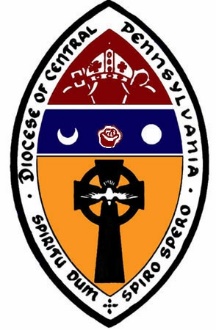 This form is to be completed by an adult witness whenever an incident of abuse, bullying, harassment, or requiring  medical attention. If it is an incident of abuse, the following should be completed after contacting CHILD LINE. The completed form should be given to the parents/guardians of the child or young person, and a copy needs to be filed away for future reference (securely). GENERAL INFORMATION Name of group/activity: _____________________ Adult supervisors: _____________________Name of person:__________________________________________________________ 	Birth date: _________________________________ Age (If under 21): _____________________Names of parents/guardians: ______________________________________________________Address: _______________________________________________________________________Phone/s: ________________________________________________________________________Date of incident: ______________________  Time of incident:___________________________DESCRIPTION OF INCIDENT1.	Describe the incident – what is presenting issue, without making diagnosis if not qualified to do so (use the back of page if necessary): Where in the facility/site did it happen?If physical injury, what area of the person’s body was injurec?What was the person doing when the incident happened? How did the incident happen? And who was involved?______________________________________________________________________________________________________________________________________________________________________________________________________________________________________________________2. Names of leaders supervising at the time of the incident: __________________________________________________________________________________3. Name(s) of any other witnesses to the incident: __________________________________________________________________________________4. How did the person respond after the incident? __________________________________________________________________________________5. Was action taken?  Yes  /  No If yes, by whom & what happened? ______________________________________________________________________________________________________________________________________6. Follow up actions: _________________________________________________________________________________________________________________________________________________